Муниципальное бюджетное образовательное учреждениесредняя общеобразовательная школа №2 г. Нижний ЛомовИсследовательская работана тему:«Математика на страже здорового питания»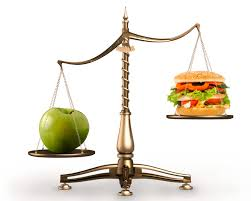                                                         Выполнила: ученица 5 «К» класса                                                                               МБОУ СОШ №2                                                                               г. Нижний Ломов                                                                                Лисина Елена                                                                                             Руководитель: Воробьева                                                                                Ольга Владимировна,                                                                               учитель математикиг. Нижний Ломов, 2014Оглавление1. Введение2. Правильное питание, его принципы.3. Изучение питания учащихся школы.   3.1.Анализ рациона питания.   3.2.Ошибки в питании.4.Система рационального питания.   4.1. Необходимость школьного завтрака.   4.2. Суточное определение расхода энергии.   4.3. Суточный рацион питания школьников и меню.   4.4. Расчёт калорийности блюда.5. Заключение.6. Источники информации.7. Приложения.Введение        Каждый человек заинтересован в своём здоровье. Здоровье не придет само, его никто не подарит. О здоровье нужно заботиться каждый день. Здоровье дарит человеку счастье и возможность вести активный образ жизни долгие годы.          Почему ухудшается здоровье детей? Причин много. Но я решила остановиться  на одной из главных – питании.  Правильно ли мы питаемся? Какие ошибки в питании мы допускаем?  И как сохранить этот бесценный дар природы – здоровье?  Как известно, наши жизненные силы поддерживают питательные вещества.  Для нормальной жизнедеятельности организму требуется более 600 питательных компонентов. Но производить он способен лишь некоторые из них. Все остальные питательные элементы поступают в организм извне, в основном вместе с пищей. Поэтому я предположила, что если правильно питаться, то здоровье будет улучшаться.А поможет выполнить все необходимые расчёты и учесть все закономерности математика. Математика на страже здорового питания!       Актуальной проблемой в настоящее время является проблема правильного питания. Цель работы:пропаганда здорового питания среди школьников.Задачи:  -выявить значение питания для организма человека;- познакомиться с принципами правильного питания;- выявить ошибки в питании учащихся школы;- изучить необходимость соответствия калорийности пищи энергетическим   затратам школьников;- определить среднесуточный расход энергии учеников;- составить примерный рацион питания и примерное меню для школьников;- разработать рекомендации для школьников по здоровому питанию.Ожидаемый результат:повышение информированности школьников по вопросам здорового питания.Гипотеза: Необходимо полноценное питание, его соответствие  ежедневным суточным энергетическим затратам организма. Рациональное питание должно стать убеждением каждого человека.Объект исследования:рацион  питания учащихся.Методы работы: 1этап: Подготовительныеопределение актуальности проблемы, поставленной темы работы,            уточнение цели и задач;       2) определение круга изучаемых вопросов;      3) определение источников информации.2этап: Теоретические     1) работа  с литературой по данной проблеме;     2) проведение  исследования рациона и меню правильного питания         учащихся.3 этап: Практические     1)  проведение анкетирования среди учащихся 5-11 классов школы;     2)  анализ результатов анкет учащихся;     3) математический расчёт соответствия калорийности пищи       энергетическим затратам школьников;    4) расчёт расхода энергии учеников в сутки;    5)  разработка суточного меню правильного сбалансированного  питания           учащихся 5-11 классов с учётом   суточных   норм потребления белков,           жиров, углеводов и витаминов.4этап: Презентация работыпрезентация результатов исследования на общешкольной научно-исследовательской конференции;презентация работы в классе, на родительском собрании, на      мероприятии «Мы за здоровый образ жизни!» в рамках Декады      здоровья; пропаганда исследовательской деятельности и здорового питания в школьной газете и на школьном сайте.
Правильное питание, его принципы          Старинная латинская пословица: « Мы живем не для того, чтобы есть, но едим для того, чтобы жить». Смысл этого выражения предельно ясен. Правильное питание - это полноценное питание с учетом возраста, пола, массы тела, характера и условий труда, климатических условий. Оно помогает сохранить здоровье, поддерживает высокую умственную и физическую работоспособность, повышает сопротивляемость вредным факторам окружающей среды.Принципы правильного питания:Первый принцип: соответствие энергетической ценности пищи энергозатратам организма.На протяжении всего дня  организм непрерывно расходует энергию, основным топливом  которой является потребляемая   пища в течение дня, а точнее энергетическая ценность продукта, измеряемая, в килокалориях (ккал). Зная энергетическую ценность продуктов, можно составить меню правильного питания.Второй принцип: сбалансированность питания. Сбалансированное питание- это такое питание, при котором составные части пищи, особенно белки, жиры и углеводы, находятся в определенном соотношении, а именно 1: 1: 4. Качественная полноценность пищи обеспечивается необходимым содержанием в ней самых важнейших питательных веществ. Выделяют 6 классов питательных веществ: белки, жиры, углеводы, витамины, минеральные вещества, вода.Белки - принимают участие в процессе обмена веществ. Суточная потребность- 80- 100 г в день. Источники белков: яйца, кисло - молочные продукты, морепродукты, птица, мясо.Жиры-это, прежде всего источник энергии. Суточная потребность 60-100 г. Источниками жиров являются растительное и сливочное масло, сало, печень трески, свинина, ветчина, майонез, орехи.Углеводы являются основным источником энергии, особенно при выполнении физической нагрузки. Суточная потребность 360-400 г в день. Источники углеводов: крупы, овощи, фрукты, хлебобулочные изделия, кондитерские изделия.Витамины выполняют в организме специальную функцию: они усиливают сопротивляемость организма болезням и повышают его тонус.Минеральные вещества участвуют в жизненно важных процессах протекающих в организме человека: кроветворения,построения костной ткани, водно-солевой обмен, поддерживание кислотно-щелочного баланса, деятельность нервной системы. Суточная норма потребления-20-25 г.Вода необходима организму, так же,  как и все пищевые организмы. Усвоение этих веществ возможно только в водной среде. Суточная норма потребления воды 2-2,5 литра (40 г на 1 кг массы человека). Чтобы получить необходимые для организма пищевые вещества, нужно разнообразие в питании. В этом поможет пищевая пирамида (приложение №1). В пирамиде особо выделены шесть главных групп продуктов. Здоровое питание подразумевает потребление всех видов продуктов. Третий принцип: условия приёма пищи. Условия приёма пищи очень важны. Они способствуют хорошему аппетиту, лучшему пищеварению и усвояемости пищи, вот почему так важны интерьер, сервировка стола, психологическая атмосфера. Одно из важнейших условий – тщательнейшее пережевывание. Помните, что в комке пища не усваивается! При жевании происходит не только механическое измельчение, изменение консистенции и начальное расщепление крахмалов и отчасти белков.Еда должна быть вкусной! Безвкусная пища плохо усваивается, ведь синтезом многих пищеварительных ферментов «управляет» язык. Желудок после еды должен быть заполнен не более   чем наполовину. Чтобы не переедать, можно спрашивать самого себя, а хочется ли съесть кусочек черствого хлеба, и когда такое желание пропадает, вставать из-за стола.Четвёртый принцип:  режим питания, что означает распределение пищи во времени по количеству приемов, по калорийности и объему. Между приемами пищи соблюдаются интервалы времени. Прием пищи в одно и то же время приводит к выработке условного рефлекса пищеварительных желез. Наиболее рациональным  для подростков является четырех – пяти  разовое питание. Если общую калорийность пищи принять за 100% , то при трехразовом питании на долю завтрака должно приходиться  30 %, обеда -  45%, а ужина – 25% общей калорийности. При четырех – пяти разовом питании дополнительно подается второй завтрак и  полдник. Тогда общая калорийность завтрака делится на 2 части (20% и 10%), а полдник на 10% снижает калорийность обеда и ужина.Режим питания школьникаВывод: Проанализировав имеющуюся литературу, я пришла к выводу: правильное сбалансированное  питание - необходимое условие существования организма человека.Изучение питания учащихся нашей школы.       Отец медицины Гиппократ сказал, что все болезни проходят через рот. Действительно, все нарушения состояния здоровья вызваны ошибками питания. Познакомившись с главными принципами организации правильного питания, я решила изучить, как выполняют эти принципы учащиеся нашей школы.       Для изучения сбалансированности питания, я  провела анкетирование учащихся  5-11 классов (приложение 2). 69 учащихся нашей школы ответили на вопросы анкеты «Пищевой рацион школьника», из них- 19- ученики моего класса.Результаты анкетирования можно видеть из таблиц (приложение 3).Из проведенных исследований можно сделать соответствующие выводы:подростки достаточно употребляют в пищу овощей и фруктов (фрукты-96%, овощи- 93%); не соблюдают режим приёма пищи (82%);присутствует тип питания «Перекус, фастфуд» (7%); учащиеся употребляют большое  количество сладкого (15%).91% школьников употребляют в пищу молочные продукты, которые содержат незаменимые аминокислоты: лизин, триптофан, метионин, но  9% (а это 1/10 учащихся) не получают этих питательных веществ;всего у 27% школьников в рационе всегда присутствует рыба, у 65% - иногда, у 8% - никогда;витамины дополнительно принимают  49% учащихся;лишь 76% опрошенных учащихся питаются правильно,  используя тип пищи «Полноценное, горячее питание».Поэтому, проведя такие исследования в питании учащихся нашей школы,  я выявила ошибки:1.Ошибка: Мы иногда едим слишком жирную пищу.2. Ошибка: Мы едим слишком много сладкого.3 .Ошибка: Мы мало употребляем рыбы и рыбных изделий.4. Ошибка: Мы не соблюдаем режим питания.5.Ошибка: Мы слишком мало знаем о питании.        Наука накопила немало сведений о правильном питании. Эти сведения относятся к калорийности пищи, и содержанию в ней белков, жиров, углеводов, витаминов, микроэлементов. К сожалению, эти сведения пока неведомы для большинства учащихся.       Анализ рациона питания поможет избежать ошибок в питании. Я предложила учащимся 5 «К» класса, в котором я учусь,  проанализировать свой рацион питания, в соответствии со следующими требованиями (приложение 4).Выводы: Анкета заинтересовала учащихся. Многие мои одноклассники приняли в ней участие и постарались максимально правдиво  отвечать. Я проанализировала результаты анкеты. Например,  девочки  в основном стараются следить за своим питанием, оно сбалансировано, они следят за своим весом, употребляют большое количество фруктов и овощей. Результат правильного питания отражается на внешнем виде и фигуре. Многие мальчики питаются неправильно: перекусывают на ходу, употребляют большое количество  белковой и углеводной пищи. В рационе присутствует мало овощей и фруктов. После проведённого исследования потребляемой пищи,  они решили изменить свой рацион и  отношение к питанию. Постараются сделать его правильным и сбалансированным. Все мои одноклассники согласились с тем, что второй завтрак  в школьной  столовой необходим  для    правильного приёма пищи.
Система рационального питания.          Исследования показали, что перерыв между приёмами пищи должен составлять не более 4 часов. Учащиеся старших классов находятся в школе с 8-00 до 13-30,  это составляет 5часов 30 минут. Кроме того следует учесть, что  примерно 30 минут уходит  на дорогу в школу и обратно. Итого получается 6 часов. Кроме того, подростки крайне редко в 7 часов утра могут съесть полноценный завтрак. Скорее всего,  это бутерброд и чай, т.е. получается, что первый и второй завтрак как бы меняются местами.     Если ученик отказывается принимать пищу в школьной столовой, то его умственная работоспособность снижается уже после 3 урока. Следовательно, он не может полноценно усваивать программный материал по предмету. Так вот, оказывается, почему мы забываем стихи и формулы, которые замечательно выучили дома. Именно поэтому не всегда удаётся получить хорошую оценку на уроке и написать контрольную работу. Как просто ларчик открывался! Желание поесть, а точнее недостаток глюкозы в нашем мозгу снижает адекватность нашего мышления. Условный рефлекс срабатывает безошибочно!                                                                                                           А ведь в нашей школе  есть прекрасная школьная столовая. Там и можно не только обедать, но и завтракать, как делают многие учащиеся нашей школы.  Школьные  завтраки являются важной составляющей  в рационе питания старшеклассников.        При расчёте рациона питания нужно учитывать данные специальных таблиц.Рекомендуемая калорийность (ккал) и содержание белков, жиров и углеводов (г) для детей и подростков в суткиРекомендуемое потребление минеральных веществ для школьников в сутки, мгПотребность в витаминах (мг в день)Потребность в жирах у школьников также увеличивается, так как они содержат жирорастворимые витамины А, D, Е, K.Наиболее благоприятным условием для роста и развития является соотношение, когда на 1 г белка приходится 1 г жира. Потребление углеводов в младшем возрасте меньше, чем в старшем, в то время как потребление белков с возрастом увеличивается. Избыток углеводов так же вреден в питании, как и недостаток (излишки идут на отложение жира), снижается иммунитет и дети-сластены больше подвержены простудным заболеваниям, а в дальнейшем не исключено заболевание диабетом.Для детей потребность во всех витаминах повышена, они более чувствительны к их недостатку, чем взрослые. Так, недостаток витамина А вызывает приостановку роста, снижение веса. Недостаток ультрафиолета и витамина D ведет к рахиту, кариесу зубов и пр.Для того, чтобы определить сколько энергии тратят школьники на совершение действий в течение суток, были опрошены обучающиеся 5-9 классов, так как именно в этом возрасте  наблюдаются интенсивные процессы роста и развитие организма. Предварительно был исследован вес каждого ученика в медицинском кабинете. Средняя масса удельного веса подростка составила 54 кг.В результате исследований и расчётов был определён суточный расход энергии.Суточное определение расхода энергииИсходя из данных полученной таблицы, можно высчитать общий суточный расход энергии.  Для этого мы расход энергии на 1 кг массы тела  умножим на среднюю массу тела ученика:47,214 ккал* 54 =  2550  ккалМой вес – 42 кг. Мой суточный расход энергии:           47,214 ккал* 42 =1983 ккалУчитывая энергетические затраты школьников, их потребность в органических веществах и нормах калорийности в течение суток (2550 ккал), я составила примерный рацион питания школьников и меню.2550 * 10 : 100 = 255 ккал  2550 * 20 : 100 = 510 ккал  2550 * 40 : 100 = 1020 ккал  Рацион питанияТаким образом,  в течение суток подростку необходимо потреблять пищу общей калорийностью не менее   2550   ккал.Питание учащихся должно быть построено так, чтобы оно полностью обеспечивало потребность организма в энергии и веществах, необходимых для его роста и развития.  В соответствии с данными таблиц содержания белков, жиров и углеводов в пище и рассчитанным распределением ккал на каждый приём пищи я разработала примерное меню школьника:1 завтрак: бутерброд, чай или кофе.2 завтрак: творожное или молочное блюдо, кисель.Обед: любой суп, мясное или рыбное блюдо с гарниром и компот.Полдник: фрукты и сок.Ужин: молочное или овощное блюдо, сок или чай.       В идеале пищевой рацион должен подбираться для каждого человека индивидуально в зависимости от особенностей его обмена веществ, возраста, пола, физической нагрузки, уровня здоровья, климатических условий. Выполнение всех правил питания способствует сохранению здоровья. Калорийность рациона.         Для того чтобы рассчитать калорийность своего рациона, необходимо знать калорийность 100 грамм для всех продуктов. Калорийность продуктов берется из таблиц, которых много в Интернете,  в программах «Расчёт готовых блюд в Онлайн»  или на упаковке продукта. Как рассчитать калорийность порции продукта?ВЕС * ккал100 / 100= ккал порции,                               вес – это вес  порции,
                               ккал100 – это калорийность 100 грамм продуктаКак видите, все очень просто: вес порции продукта умножается на калорийность 100 грамм и делится на 100. Как рассчитать калорийность блюда состоящего из нескольких ингредиентов?Итак, приготовим бутерброд с овощами к завтраку. Список входящих в него продуктов:
булка, помидор, огурец, котлета. Выпишем из таблицы калорийность100 грамм  каждого продукта. булка - 256помидор - 17огурец -  13котлета - 92Теперь взвесим каждый продукт отдельно и добавим в нашу таблицу третий столбец. Рассчитаем калорийности для каждой строки таблицы, так как это делается для одной порции:     256*24 : 100=61 ккал	92*40 : 100=37 ккал13*30 : 100=4 ккал14*35: 100=5 ккал61+37+4+5=107 ккал – общая калорийность порции бутербродаБутерброд       Если калорийность первого завтрака должна быть в среднем  255 ккал, то необходимо дополнить    154  ккал (255 – 107 = 154). Согласно таблицам калорийности третьих  блюд (напитков),  это может быть  грушевый компот (70 ккал на 100 г продукта) или абрикосовый компот (80 ккал на 100 г продукта).  Заключение          Моя гипотеза подтвердилась в ходе исследований. Главная заповедь здоровья должна звучать так: «Не совершайте самоубийства при помощи ножа и вилки! Необходимо питаться правильно, выполняя все принципы здорового  питания!» Пусть за столом царят мир и радость. Это должно быть главным правилом в жизни. Ведь в это время мы строим свое тело и здоровье.          Я предлагаю выработать каждому свою программу питания. Контролируйте всю потребляемую пищу. Рассчитывайте свой рацион питания и калорийность блюд, в этом вам поможет математика. Соблюдайте режим питания и обязательно ежедневно посещайте школьную столовую, чтобы съесть так необходимый всем нам  2-й завтрак. Правильное питание поможет сохранить удивительную жизненную силу, бодрость и выносливость.                       …Тому на пользу  мой совет пойдет,              Кто ест и пьет     достойно,   в свой черед.                                                                                            АвиценнаИсточники информацииЕрмакова В.И.Основы физиологии питания. М. Просвещение. 2002 г.Зверев И.Д. Человек. Организм и здоровье. М.Вентана-граф. 2004 г.Новикова Е.И. Питание детей. М. Медицина. 1983 г.Петровский К.С. Основы рационального питания.  М. Знание. 1995г.Скурухин И.М. Как правильно питаться. М. Агропромиздат. 1987г. http://www.zdoroviedetey.ru/http://www.za-partoi.ru/zdorovoe-pitanie.htmlhttp://tvoezdorovie21vek.ru/pravilnoe-pitanie/zdorovoe-pitanie-shkolnikaПриложенияПриложение№1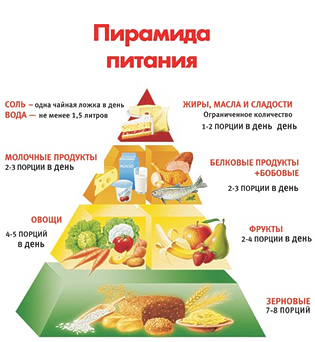 Приложение № 2Анкета «Пищевой рацион школьника»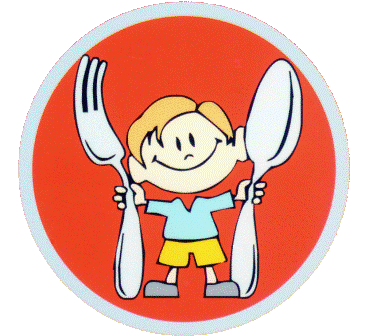 1. Сколько раз в неделю вы употребляете фрукты и овощи?Фрукты: а) ни разу; б)  2 и более;Овощи:   а)ни разу; б)  2 и более.2. Сколько раз в день вы принимаете пищу?а)менее 3 раз в день; б) 3 раза в день; в) 4раза в день; г) 5 раз в день.3.В вашем рационе питания присутствуют молочные продукты?а) да; б) нет.4. Как часто вы употребляете рыбу и рыбные изделия?а) часто; б) иногда; в) никогда. 5.  Всегда ли вы принимаете пищу в одно и тоже время?а) да; б) нет.6. Принимаете ли вы дополнительно витамины?а) да; б) нет.7.Какому типу  пищи вы отдаёте предпочтение? а) полноценное, горячее питание; б)перекусы, фастфуд; в) сладости.Спасибо за участие в анкетировании!Приложение № 3Результаты анкетирования учащихсяВ опросе принимало участие 69 человек                      Результаты анкетирования учащихся (в %)Приложение № 4Дорогой друг!Проанализируйте свой рацион питания, в соответствии со следующими требованиями:1. Ежедневно записывайте в специальную тетрадь все, что вы съели и выпили в течение дня. Учитывайте калории и вес продукта.2.Фиксируйте время каждого приема пищи, включая и всевозможные    «перекусы».3.Отмечайте способ приготовления каждого съеденного вами блюда: сырое, жареное,  варёное и т.д.4.Записывайте,  что побудило вас съесть этот продукт: голод, жажда, хорошее или  плохое настроение, скука, привычка, аппетитный вид блюда, уговоры близких и т. д. Для записи наблюдений можете использовать следующую таблицу:ВремяПрием пищиРаспределение суточного рациона %7.301Завтрак2010.002 Завтрак1013.30Обед4016.00Полдник1019.00Ужин20ВозрастKалорийностьБелкиБелкиЖирыЖирыУглеводыВозрастKалорийностьвсегоживотныевсегоживотныевсего7—1023007947791631511—13: мальчики27009356931937011—13: девочки24508551851734014—17: юноши2900100601002040014—17: девушки260090549018360ВозрастKальцийФосфорЖелезо7—10110016501511—13: мальчики120018001511—13: девочки110016501514—17: юноши120018001514—17: девушки1100165015Возраст, летВитаминыВитаминыВитаминыВитаминыВитаминыВитаминыВитаминыВозраст, летADB1B2PPB6C7—101,5500 ИЕ1,41,9151,750,011—131,5500 ИЕ1,72,3192,060,014—16 (девушки)1,5500 ИЕ1,72,2181,970,014—16 (юноши)1,5500 ИЕ1,92,5212,280,0Виды деятельностиПродолжительность в мин.Расход энергии, ккалРасход энергии на 1 кг массы1.Личная гигиена150,03300,4952.Завтрак 100,02400,2403.Ходьба до школы300,06902,0704.Учеба в школе3300,036011,8805. Второй завтрак100, 03003,0006.Обед 150,03360,5047.Отдых1450,02303,3358. Спорт800, 07506,0009.Подготовка к занятиям1200,02503,00010. Полдник100,02000,20011. Работа по дому1200,06487,77612. Ужин150,0229 0,34413.Сон5400,01558,370Итог 47,214 ккалВремяПрием пищиРаспределение суточного рациона %ккал7.001Завтрак102559.402 Завтрак2051013.30Обед40102016.00Полдник1025518.30Ужин20510Итого:2550Продукты КкалВес (г) булка 256 24 котлета92 40 огурец 1330 помидор 1435 Вопросы «а»«б» «в» «г»1. Сколько раз в неделю вы            фруктыупотребляйте                                    овощи                                                       436667--2. Сколько раз в день вы принимаете пищу12272553. В вашем рационе питания присутствуют молочные продукты609--4. Как часто вы употребляете рыбу и рыбные изделия17457-5. Всегда ли вы принимаете пищу в одно ито же время1059--6. Принимаете те ли вы дополнительно витамины3336--7. Какому типу пищи вы отдаёте предпочтение54411-Вопросы «а»«б» «в» «г»1. Сколько раз в неделю вы            фруктыупотребляйте                                    овощи                                                       469694--2. Сколько раз в день вы принимаете пищу16364083. В вашем рационе питания присутствуют молочные продукты8812--4. Как часто вы употребляете рыбу и рыбные изделия286012-5. Всегда ли вы принимаете пищу в одно и то же время1882--6. Принимаете те ли вы дополнительно витамины4852--7. Какому типу пищи вы отдаёте предпочтение76420-Пища, напиткиКоличествоСпособ приготовленияВремя приёма пищиДлительность  приёма пищиПричиныАнализ